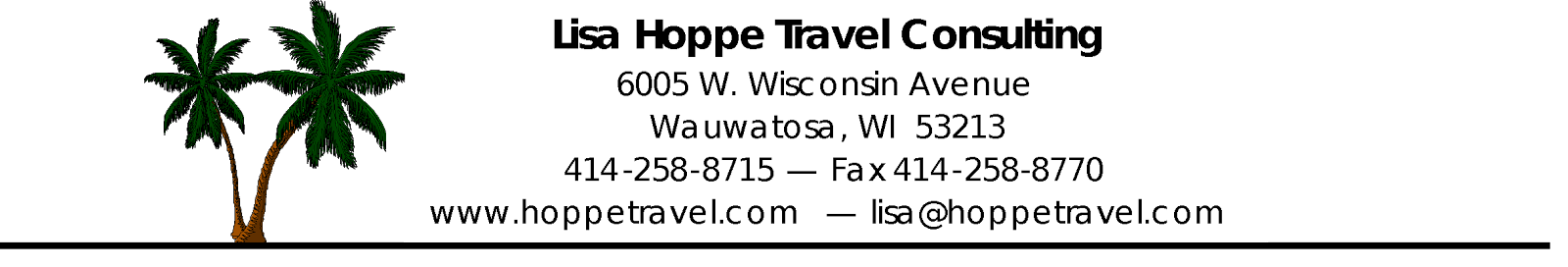 Client ProfilePlease fill out as completely as you can and e-mail back to us at lisa@hoppetravel.com! We will get back to you with any questions we might need answered to better assist you within 1-2 business days.Today’s Date:Legal Spellings of Traveler NamesFor international travel: first, middle name or initial, and last as shown on valid passportFor domestic travel: first, middle name or initial, and last as shown on valid drivers license1.						Date of Birth:		/	/	Gender:   M   F2. 						Date of Birth:		/	/	Gender:   M   F3. 						Date of Birth:		/	/	Gender:   M   F	4. 						Date of Birth:		/	/	Gender:   M   FAre all passengers US citizens? (If no, please list the country of citizenship)1.   Y  N - ___________	2.   Y  N - ___________	3.   Y  N - ___________	4.   Y  N - ___________Do all travelers have valid passports (expire at least 6 months after travel dates?)  Passports are required for all international travel - see http://travel.state.gov for more information on how and where to apply. We do not assist with issuing passports. Passports take 3-4 weeks to process.1.   Y  N	2.   Y  N	3.   Y  N	4.   Y  N1      Passport expiration date: __________________             2   Passport expiration date: __________________             Country of issue: ________________________                  Country of issue: ________________________3      Passport expiration date: __________________              4  Passport expiration date: __________________        Country of issue: ________________________                  Country of issue: ________________________Do travelers have a Global Entry or Trusted Traveler number?1.   N  Y - ___________	2.   N  Y - ___________	3.   N  Y - ___________	4.   N  Y - ___________How did you hear about us? Are you working with any other travel agencies or online travel websites?Address:Contact phone numbers: (Number you would like to use for the airline records on day of travel):Email:Travel Dates:	# of Nights: Country/City(s) of interest:							 Hotel(s) of interest (if any):                					Do you prefer an all-inclusive resort (this means food and beverages are included – for travel in the Caribbean and Mexico only.  Are you aware of hurricane season June-Nov. and Zika virus)?Which airport(s) would you prefer to fly out of?Are you interested in receiving a quote for travel insurance (Highly Recommended)?Do you currently have frequent flyer miles with any airlines? Do you currently have any points with Hotel programs i.e. Marriott, etc.. or Credit Card programs i.e. Chase sapphire, etc.? Would you like us to sign you up for a free frequent flyer account?Flight seat preference (window/next or aisle/next)Budget (required): Are you looking for Luxury, Deluxe or Moderate accommodations? How many rooms will you need? If you need multiple rooms, please indicate which passengers would be rooming with one another.Please indicate any room category preferences:Standard room		Room with a view 	Suite			 2 beds			King bed		Club Level (where available)	If your hotel is on the water, is a water view from your room(s) a priority?  Y/NHotel pricing can be greatly affected based on the views/location of room.Describe to us what you would like to experience on this vacation. Adventurous, relaxed, busy or easy going? What type of activities would you like to do while you’re on this trip? (Culinary experiences, snorkeling/scuba diving, hiking, swimming in ocean/pool, sailing, local culture/sightseeing, spa/relaxation, etc.):Do you have any dietary, health or mobility restrictions?If this is a honeymoon, when is your wedding (including the year)?Are you celebrating anything special during this trip?Would you like to have a consultation (this can be in person or over the phone): Y/NWhat is your preferred method of contact (ie. phone, email, in-person meeting)?The journey of life has its unexpected turns. To provide exceptional client satisfaction, we ask that all inquiries be mindful of our time and consult our services with the goal and full intention of having Lisa Hoppe Travel Consulting plan a memorable trip for you and your loved ones.